INFORTUNIO/INCIDENTE SUL LAVORO 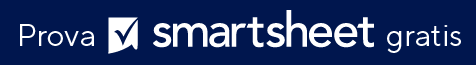 MODULO DI REPORTINFORMAZIONI PERSONALIINFORMAZIONI INFORTUNIO/INCIDENTETRATTAMENTO INFORTUNIO/INCIDENTEFIRMAISTRUZIONIN. RICHIESTAQuesto modulo deve essere compilato il prima possibile a seguito di un incidente o di un infortunio relativo ai dipendenti. Se il dipendente non è in grado, il supervisore deve compilare questo modulo e quindi inviarlo all'ufficio risorse umane.NOME DIPENDENTENOME DIPENDENTENOME DIPENDENTENOME DIPENDENTEN. SICUREZZA SOCIALEN. SICUREZZA SOCIALEID DIPENDENTEID DIPENDENTEDATA ODIERNAPOSIZIONE LAVORATIVAPOSIZIONE LAVORATIVAPOSIZIONE LAVORATIVAPOSIZIONE LAVORATIVAPOSIZIONE LAVORATIVAPOSIZIONE LAVORATIVADATA DI ASSUNZIONEDATA DI ASSUNZIONERETRIBUZIONEINDIRIZZO PRIVATOINDIRIZZO PRIVATOINDIRIZZO PRIVATOINDIRIZZO PRIVATOINDIRIZZO PRIVATOINDIRIZZO PRIVATOTELEFONO CASATELEFONO CASATELEFONO LAVORONOME SUPERVISORENOME SUPERVISORENOME SUPERVISORENOME SUPERVISORENOME SUPERVISOREE-MAIL DEL SUPERVISOREE-MAIL DEL SUPERVISOREE-MAIL DEL SUPERVISORETELEFONOSTATO DEL DIPENDENTESTATO DEL DIPENDENTESTATO DEL DIPENDENTESTATO DEL DIPENDENTESTATO DEL DIPENDENTEORE PER GIORNOORE PER GIORNOGIORNI ALLA SETTIMANAGIORNI ALLA SETTIMANATEMPO PIENOPART-TIMEPART-TIMELUOGO DELL'INFORTUNIODATA DELL'INFORTUNIOORA DELL'INFORTUNIOL'INFORTUNIO HA CAUSATO LA PERDITA DI TEMPO Di LAVORO?  Fornisci date, quantità di tempoIL DIPENDENTE È TORNATO AL LAVORO?IL DIPENDENTE È TORNATO AL LAVORO?TESTIMONI Fornire i nomi di eventuali testimoni dell'incidente/lesioneTESTIMONI Fornire i nomi di eventuali testimoni dell'incidente/lesioneTESTIMONI Fornire i nomi di eventuali testimoni dell'incidente/lesioneDESCRIZIONE DELLE LESIONI Quali parti del corpo sono state colpite?  Che tipo di lesione?DESCRIZIONE DELLE LESIONI Quali parti del corpo sono state colpite?  Che tipo di lesione?DESCRIZIONE DELLE LESIONI Quali parti del corpo sono state colpite?  Che tipo di lesione?DESCRIZIONE DELL'INCIDENTE Cosa stava facendo il dipendente al momento dell'incidente?  Come si è verificato l'infortunio?DESCRIZIONE DELL'INCIDENTE Cosa stava facendo il dipendente al momento dell'incidente?  Come si è verificato l'infortunio?DESCRIZIONE DELL'INCIDENTE Cosa stava facendo il dipendente al momento dell'incidente?  Come si è verificato l'infortunio?PRONTO SOCCORSO Descrivere qualsiasi pronto soccorso somministrato sulla scena dell'infortunio/incidente.PRONTO SOCCORSO Descrivere qualsiasi pronto soccorso somministrato sulla scena dell'infortunio/incidente.PRONTO SOCCORSO Descrivere qualsiasi pronto soccorso somministrato sulla scena dell'infortunio/incidente.PRONTO SOCCORSO Descrivere qualsiasi pronto soccorso somministrato sulla scena dell'infortunio/incidente.PRONTO SOCCORSO Descrivere qualsiasi pronto soccorso somministrato sulla scena dell'infortunio/incidente.PRONTO SOCCORSO Descrivere qualsiasi pronto soccorso somministrato sulla scena dell'infortunio/incidente.PRONTO SOCCORSO Descrivere qualsiasi pronto soccorso somministrato sulla scena dell'infortunio/incidente.PRONTO SOCCORSO Descrivere qualsiasi pronto soccorso somministrato sulla scena dell'infortunio/incidente.PRONTO SOCCORSO Descrivere qualsiasi pronto soccorso somministrato sulla scena dell'infortunio/incidente.LA PARTE LESA È STATA CURATA IN UN PRONTO SOCCORSO?LA PARTE LESA È STATA CURATA IN UN PRONTO SOCCORSO?LA PARTE LESA È STATA CURATA IN UN PRONTO SOCCORSO?LA PARTE LESA È STATA CURATA IN UN PRONTO SOCCORSO?LA PERSONA OFFESA È STATA PORTATA IN AMBULANZA?LA PERSONA OFFESA È STATA PORTATA IN AMBULANZA?LA PERSONA OFFESA È STATA PORTATA IN AMBULANZA?LA PERSONA OFFESA È STATA PORTATA IN AMBULANZA?LA PERSONA OFFESA È STATA PORTATA IN AMBULANZA?SÌNOSÌNONOME DEL MEDICO CURANTENOME DEL MEDICO CURANTENOME DEL MEDICO CURANTENOME DEL MEDICO CURANTENOME FORNITORE/I MEDICO/INOME FORNITORE/I MEDICO/INOME FORNITORE/I MEDICO/INOME FORNITORE/I MEDICO/INOME FORNITORE/I MEDICO/IINDIRIZZOINDIRIZZOINDIRIZZOINDIRIZZOINDIRIZZOINDIRIZZOINDIRIZZOTELEFONOTELEFONOTRATTAMENTO RICEVUTOTRATTAMENTO RICEVUTOTRATTAMENTO RICEVUTOTRATTAMENTO RICEVUTOTRATTAMENTO RICEVUTOTRATTAMENTO RICEVUTOTRATTAMENTO RICEVUTOTRATTAMENTO RICEVUTOTRATTAMENTO RICEVUTONOMEFIRMADATADIPENDENTE- O - SUPERVISOREDICHIARAZIONE DI NON RESPONSABILITÀQualsiasi articolo, modello o informazione sono forniti da Smartsheet sul sito web solo come riferimento. Pur adoperandoci a mantenere le informazioni aggiornate e corrette, non offriamo alcuna garanzia o dichiarazione di alcun tipo, esplicita o implicita, relativamente alla completezza, l’accuratezza, l’affidabilità, l’idoneità o la disponibilità rispetto al sito web o le informazioni, gli articoli, i modelli o della relativa grafica contenuti nel sito. Qualsiasi affidamento si faccia su tali informazioni, è pertanto strettamente a proprio rischio.